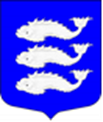 МУНИЦИПАЛЬНЫЙ СОВЕТВНУТРИГОРОДСКОГО МУНИЦИПАЛЬНОГО ОБРАЗОВАНИЯСАНКТ-ПЕТЕРБУРГАМУНИЦИПАЛЬНЫЙ ОКРУГ ВАСИЛЬЕВСКИЙ_______________________________________________________________РЕШЕНИЕ №2001 октября 2019 года                                                                                                г. Санкт-Петербург  «О выплате ежемесячной компенсации депутатам Муниципального совета внутригородского муниципального образования Санкт-Петербурга муниципальный округ Васильевский шестого созыва»В соответствии с абзацами 4 и 5 части 5 статьи 31 Закона Санкт-Петербурга от 23.09.2009 №420-79 «Об организации местного самоуправления в Санкт-Петербурге», статьей 14 Закона Санкт-Петербурга от 03.10.2008 №537-94 «О гарантиях осуществления полномочий депутата муниципального совета внутригородского муниципального образования Санкт-Петербурга, члена выборного органа местного самоуправления в Санкт-Петербурге, выборного должностного лица местного самоуправления в Санкт-Петербурге», частью 10 статьи 34 Устава внутригородского муниципального образования Санкт-Петербурга муниципальный округ Васильевский, Муниципальный совет,РЕШИЛ:1. Установить: 1)  депутату Муниципального совета внутригородского муниципального образования Санкт-Петербурга муниципальный округ Васильевский 6 созыва, осуществляющему свои полномочия на непостоянной основе (далее – депутат), выплачивается денежная компенсация в связи с осуществлением им своего мандата (далее - денежная компенсация); 2) для целей настоящего решения понятия «календарный месяц», «календарный день» используются в значениях, определенных Федеральным законом от 3 июня 2011 года №107-ФЗ «Об исчислении времени»; 3)  размер денежной компенсации составляет 1 расчетную единицу в календарный месяц (размер расчетной единицы устанавливается Законом Санкт-Петербурга от 23 июня 2005 года №347-40 «О расчетной единице»); 4)  выплата денежной компенсации депутату осуществляется один раз в календарный месяц не позднее последнего календарного дня календарного месяца; 5) выплата денежной компенсации депутату осуществляется безналичным расчетом.6) основанием для начала выплаты денежной компенсации является подача депутатом заявления Главе внутригородского муниципального образования Санкт-Петербурга муниципальный округ Васильевский с просьбой осуществлять выплату депутату денежной компенсации в связи с осуществлением им своего мандата, с указанием реквизитов счета для перечисления средств денежной компенсации;7) выплата денежной компенсации осуществляется с календарного месяца, в котором депутат обратился с заявлением о выплате денежной компенсации.2. Официально опубликовать настоящее решение в установленном порядке в газете «Муниципальный вестник округа № 8» и разместить на официальном сайте Муниципального совета внутригородского муниципального образования Санкт-Петербурга  муниципальный округ Васильевский в информационно-телекоммуникационной сети «Интернет» по адресу: www.msmov.spb.ru.3. Настоящее Решение вступает в силу с момента принятия.4. Контроль за выполнением настоящего решения возложить на Главу внутригородского муниципального образования Санкт-Петербурга муниципальный округ Васильевский. Глава внутригородского муниципального образования Санкт-Петербурга, исполняющий полномочия председателя муниципальногосовета муниципальный округ  Васильевский 	                                                          И.С. Фигурин 				